图 书 推 荐中文书名：《与花相伴过一生：生活花艺制作技法》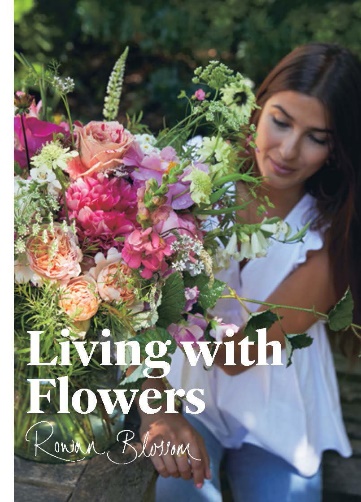 英文书名：LIVING WITH FLOWERS: Blooms & Bouquets for the Home作    者：Rowan Blossom出 版 社：Laurence King Publishing代理公司：ANA/Jessica页    数：176页出版时间：2019年4月代理地区：中国大陆、台湾审读资料：电子稿类    型：手工中文简体字版曾授权，版权已回归亚马逊畅销书排名：#247 in Rose Gardening中简本出版记录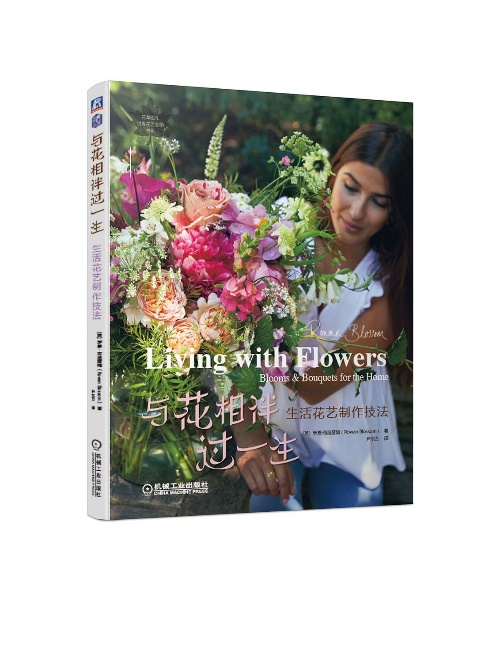 书  名：《与花相伴过一生：生活花艺制作技法》作  者：[英] 罗恩·布洛瑟姆出版社：机械工业出版社译  者：尹东方出版年：2021年7月页  数：174页定  价：98元装  帧：平装内容简介：我们应该始终相信花会带给生活和家庭以希望，就像鲜花的盛开象征着蓬勃的生命力一样。每当我们注意到花儿们含苞待放的信号时，心仿佛也感受着那份朝气一同跳动起来，提醒我们时刻关注花朵，如同寒冬将在冰雪消融之后迎来春天。一切充满了生机，日头也日渐温暖与明亮。本书作者罗恩·布洛瑟姆由时尚界转战花艺圈，她从快闪花店开启职业生涯，经过艰辛却快乐的创业之路，现已拥有了自己的花艺工作室，最让她情有独钟的就是设计居家花艺。本书分享了罗恩在花艺之路上探索钻研的经验之谈，既能启发灵感，又提供了具体实践操作，希望可以帮助大家尤其是初学者能够充满自信地进行花艺创作。作者简介：罗恩·布洛瑟姆（Rowan Blossom），英国花艺师。她在从事花艺工作之前，是一位时尚设计师。因对花有难以割舍的情愫，她参加了非全日制的花艺培训课程，而后从快闪花店做起，经过艰辛却快乐的创业之路，现已拥有自己的花艺工作室，主要为各种时尚活动、聚会、婚礼等提供花艺设计。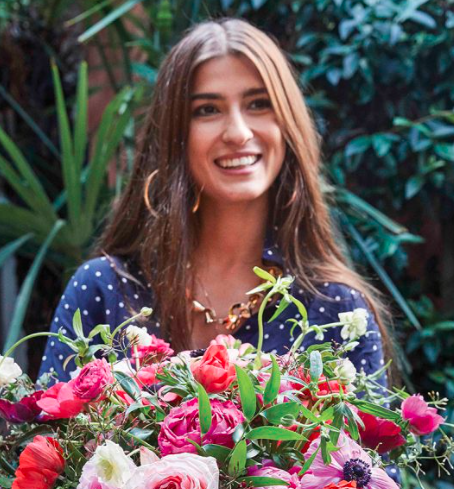 《与花相伴过一生：生活花艺制作技法》罗恩•布洛瑟姆的花花世界花艺师的百宝箱花泥花器花材的处理第一章 日常花艺设计花瓶、果酱罐和小瓶子精巧的小型瓶花适合厨房的水壶花束干花花艺设计巧用酸黄瓜罐子当烛台遇到花花环设计第二章 周围的一切都可以与花有关花艺餐桌餐具布置花艺蛋糕台花艺甜品搭配长桌花设计高脚果盘花艺设计聚会的神来之笔——花瓮花艺设计第三章 关于给予如何为花束挑选合适的花艺清单花束设计小花瓶花艺设计压花制作鲜花为礼碗花第四章 亦花亦时尚胸花设计蓬蓬的大花冠花植艺术妆容第五章 派对时刻花艺吊饰花艺帘花盒蓬蓬花球花艺拱门绽放吧，花艺！实用指南季节之星致谢与花相伴过一生 生活花艺制作技法 (豆瓣) (douban.com)感谢您的阅读！请将反馈信息发至：版权负责人Email：Rights@nurnberg.com.cn安德鲁·纳伯格联合国际有限公司北京代表处北京市海淀区中关村大街甲59号中国人民大学文化大厦1705室, 邮编：100872电话：010-82504106, 传真：010-82504200公司网址：http://www.nurnberg.com.cn书目下载：http://www.nurnberg.com.cn/booklist_zh/list.aspx书讯浏览：http://www.nurnberg.com.cn/book/book.aspx视频推荐：http://www.nurnberg.com.cn/video/video.aspx豆瓣小站：http://site.douban.com/110577/新浪微博：安德鲁纳伯格公司的微博_微博 (weibo.com)微信订阅号：ANABJ2002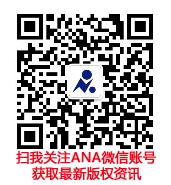 